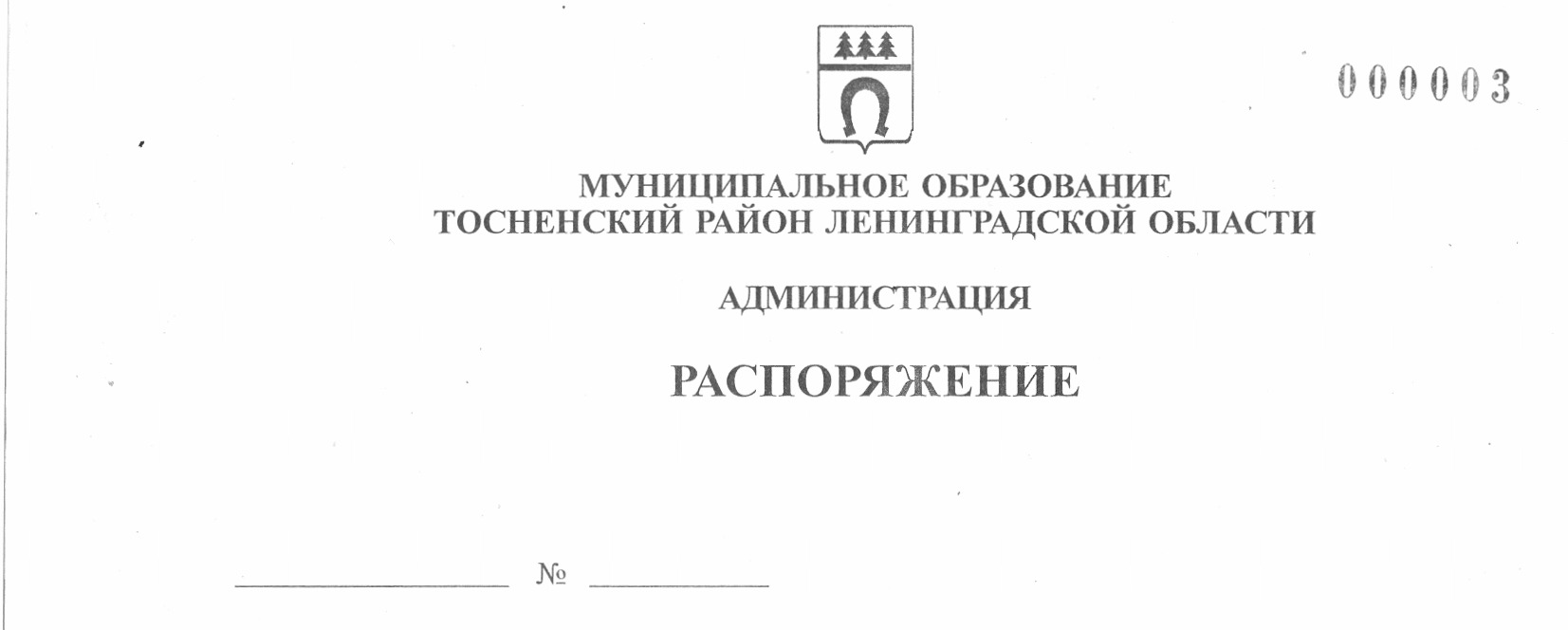 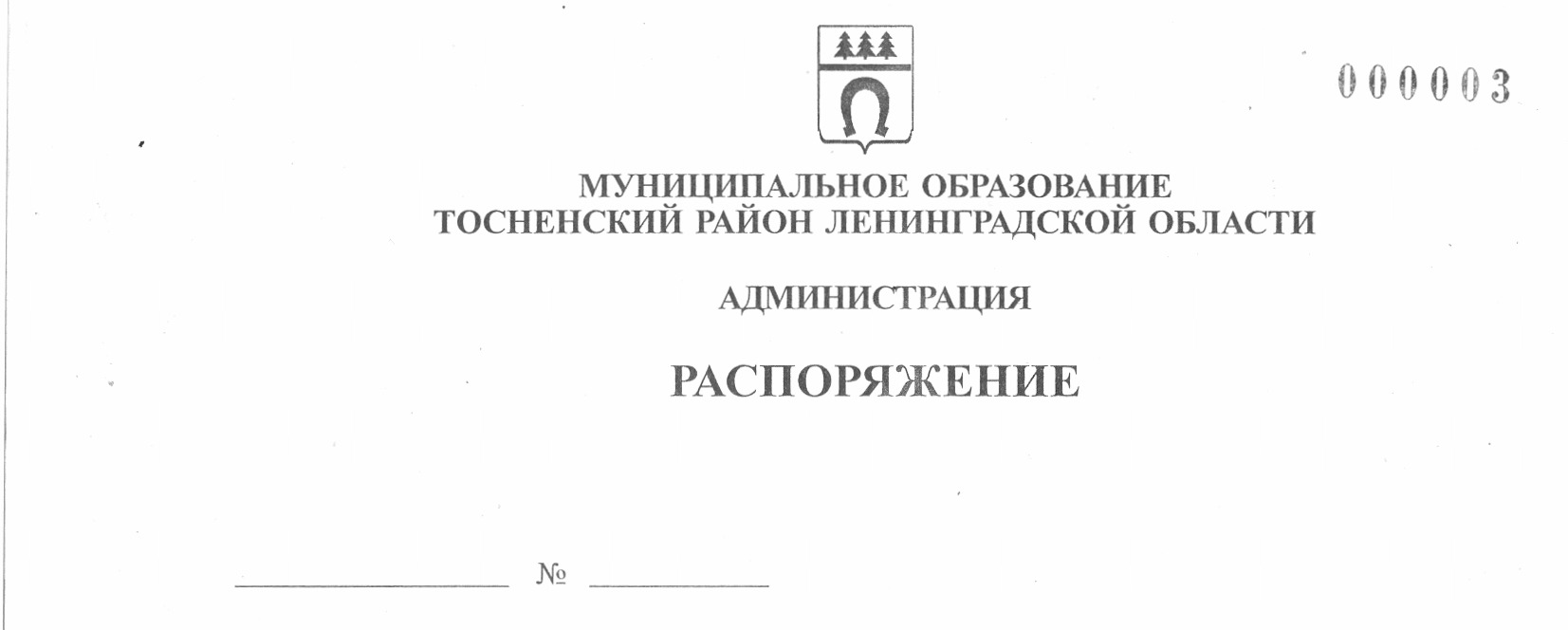 23.09.2021                                 481-раО регулярном отоплении на территорииТосненского городского поселения Тосненского района Ленинградской областиВ связи с прогнозом о резком понижении температуры наружного воздуха и в соответствии с постановлением Правительства Ленинградской области от 19.06.2008 № 177 «Об утверждении правил подготовки и проведения отопительного сезона в Ленинградской области»:Теплоснабжающим организациям, расположенным на территории Тосненского городского поселения Тосненского района Ленинградской области приступить к регулярному отоплению зданий всех назначений с 27 сентября 2021 года.Опубликовать настоящее распоряжение на сайте администрации муниципального образования Тосненский район Ленинградской области в сети Интернет.  Контроль за исполнением настоящего распоряжения возложить на заместителя главы администрации муниципального образования Тосненский район Ленинградской области Горленко С.А.И. о. главы администрации	         И.Ф. ТычинскийКеменчежи Евгений Валерьевич, 8(81361)3325711 га